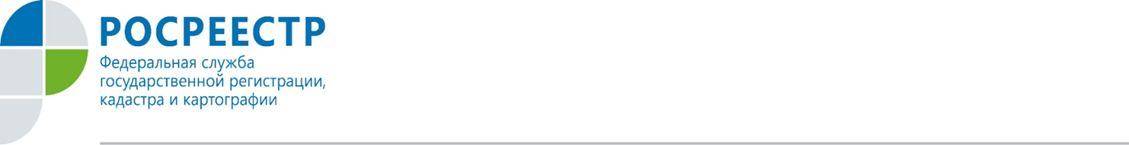 Орловцев будут проверять по новым правилам  С 1 июля 2021 года вступил в силу Федеральный закон № 248-ФЗ «О государственном контроле (надзоре) и муниципальном контроле в Российской Федерации», который существенно изменил порядок осуществления государственного и муниципального контроля (надзора) в целом. Приоритетным становится профилактическое направление контрольно-надзорной деятельности. Пополнился перечень контрольно-надзорных мероприятий. Так, наряду с привычными проверками (выездными и документарными), появились: рейдовый осмотр, инспекционный визит, выездное обследование, наблюдение за соблюдением обязательных требований, которые могут проводиться как при взаимодействии с правообладателем земельного участка, так и без взаимодействия с ним.- Изменения коснулись и порядка рассмотрения обращений, содержащих информацию о причинении или угрозе причинения вреда (ущерба) охраняемым законом ценностям, в частности, вещные права на имущество. Теперь для инициирования контрольно-надзорных мероприятий надзорному органу необходимо установить личность лица, подавшего обращение. С этой целью может быть совершен телефонный звонок или направлено электронное письмо с просьбой подтвердить факт направления обращения. Для упрощения этого процесса рекомендуется непосредственно обратиться в надзорный орган с предъявлением документа, удостоверяющего личность, а также направить обращение через МФЦ или портал госуслуг, - пояснила Елена Калсынова, заместитель руководителя регионального Росреестра. Стоит отметить, что в случае, если в поступившем обращении были указаны заведомо ложные сведения, контрольный (надзорный) орган вправе обратиться в суд в целях взыскания расходов, понесенных в связи с рассмотрением поступившего обращения.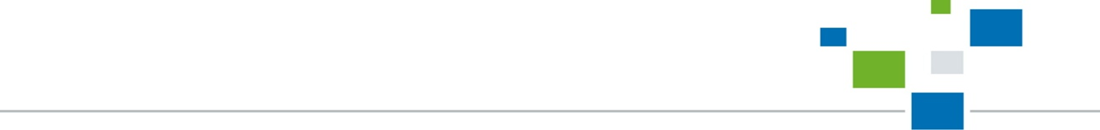 Пресс-служба Управления Росреестра по Орловской области